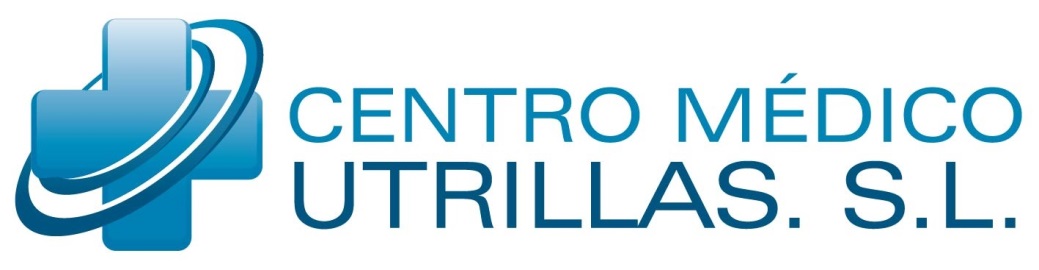 Desde Centro Médico Utrillas de Zaragoza (centro médico polivalente ubicado en la Calle Monasterio de Poblet nº 29, local, CP 50013 Zaragoza) queremos hacerles llegar la siguiente oferta: - Disponibilidad de consulta en nuestras instalaciones para alquilar por horas o por días. Consulta de unos 15 metros cuadrados, amueblada,  con lavabo. Precios:  Por horas: 8,00€ + IVA la hora.        Por días sueltos: 13,00€ + IVA.Un día entero fijo a la semana todo el mes: 60,00€ (IVA incluido)Horario apertura: lunes a viernes de 9:30h a 14:00h y de 17:00h a 19:00hIncluidos  los gastos de  comunidad, calefacción, electricidad, agua, Wifi. Quedamos a su disposición para dudas, aclaraciones en el teléfono 876592200 y el correo: centromedicoutrillas@gmail.com.  Así como en nuestro centro para que puedan visitar las instalaciones, ver la consulta, y transmitirnos sus necesidades. 